Представляется в ОК Профсоюза НЕ ПОЗДНЕЕ 15 декабря отчетного года                                                                                              Форма № 4-ПИ 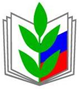     Профсоюз работников народного образования и науки РФОТЧЕТо правозащитной работе территориальнойорганизации Профсоюза                                                                                         за 2015г.Территориальная         _____________________________________________Организация Профсоюза                 ____________________________________  Ф.И.О. исполнителя                        ____________________________________Должность исполнителя                  ____________________________________Примечание: к настоящей форме отчета в обязательном порядке прилагается пояснительная записка, содержащая информацию в соответствии с Методическими рекомендациями по заполнению и представлению отчета о правозащитной работе____________________________               ______________       ____________________________Председатель территориальной организации  Профсоюза                                подпись                                       ФИО          МП                                                                                                      Дата   _______________МЕТОДИЧЕСКИЕ РЕКОМЕНДАЦИИпо заполнению и отчета о правозащитной работе, а также информации о правозащитной работеI. Общие положенияНастоящие Методические рекомендации разработаны в целях обеспечения правильного, полного и объективного заполнения показателей отчета о правозащитной работе и пояснительной записки к отчету.1.1. Ежегодно не позднее 15 декабря следующего за отчетным периодом года территориальная организация Профсоюза представляет в обком Профсоюза отчет о правозащитной работе организации Профсоюза по установленной форме и пояснительную записку к нему, подписанные председателем территориальной организации Профсоюза, а также другие дополнительные материалы о правозащитной работе (судебные решения, письма, обращения, проекты нормативных правовых актов, представления правовой инспекции труда, информационно-методические материалы правовых служб и др.).Заполненная форма отчета 4-ПИ и пояснительная записка направляются в электронном виде и на бумажных носителях.В целях предотвращения ошибок и неточностей, при заполнении формы отчета, а также содержательном наполнении пояснительной записки, целесообразно обращать внимание на постановление Исполнительного комитета Профсоюза и приложения к нему, касающиеся итогов правозащитной работы региональных (межрегиональных) организаций Профсоюза за предшествующий отчетный год, в которых подробно отражены и проанализированы все показатели отчета.1.2. Количественные показатели статистической формы отчета о правозащитной работе Профсоюза должны включать результаты работы правовой инспекции труда, т.е. работу штатных и внештатных правовых инспекторов труда на уровне районных, городских и первичных организаций Профсоюза.Отчет составляется председателем территориальной организации Профсоюза. 1.3. В пояснительной записке к отчету о правозащитной работе должны содержаться:комментарии к статистической форме отчета;конкретные примеры из правозащитной практики;формы взаимодействия и сотрудничества Профсоюза с федеральной инспекцией труда, органами государственного надзора и контроля за соблюдением трудового законодательства и иных нормативных правовых актов, содержащих нормы трудового права, другими органами, осуществляющими надзорные и контрольные функции, органами управления в сфере образования, органами прокуратуры, органами государственной власти, органами местного самоуправления, органами по охране труда;другие результаты защитных акций и коллективных действий профсоюзных организаций;иные сведения, характеризующую правозащитную деятельность территориальной организации Профсоюза.II. Порядок заполнения формы отчета о правозащитной работе2.1. Пункт 1 «Количество правовых инспекторов труда в аппарате территориальной организации / иных юристов (специалистов по правовой работе) в аппарате территориальной организации / правовых инспекторов труда (иных специалистов по правовой работе) в аппаратах первичных профсоюзных организаций (с правами территориальной организации) / внештатных правовых инспекторов труда». Количество штатных правовых инспекторов труда и иных юристов (специалистов по правовой работе) в аппаратах местных организаций Профсоюза (районные, городские, первичные (с правами территориальных) также указывается раздельно (подпункты 1.1. - 1.4.).  Указываются только те лица, которые фактически занимают штатные должности правовых инспекторов труда или юристов (специалистов по правовой работе) в аппаратах территориальных профсоюзных организаций (по основному месту работы либо по совместительству).2.2. Пункт 2 «Проведено проверок работодателей».Комплексной проверкой, указываемой в подпункте 2.1. отчета, следует считать проверку, в результате которой осуществлен контроль за соблюдением работодателем законодательства по вопросам трудового законодательства и иных актов, содержащих нормы трудового права (трудовой договор, рабочее время и время отдыха, оплата труда, дисциплина труда, аттестация педагогических работников и др.).В подпунктах 2.2. и 2.3. следует указать количество тематических региональных и местных проверок. При этом в пояснительной записке следует указать темы проверок, а также типы и виды образовательных учреждений (организаций), в которых проводились проверки, с приложением других необходимых материалов по проведенным проверкам (постановлений выборных коллегиальных исполнительных органов территориальной организации Профсоюза, планов, порядка проведения, итогов проверок, методических материалов и др.).В число проверок проведенных совместно с органами прокуратуры, федеральной инспекцией труда, органами, осуществляющими управление в сфере образования, и органами, осуществляющими полномочия по государственному контролю (надзору) в области образования включаются проверки, участие в которых принимали представители профсоюзных организаций. В пояснительной записке необходимо также указывать сведения о заключенных соглашениях и информацию о планировании мероприятий по осуществлению совместной работы территориальных организаций Профсоюза и органов прокуратуры, государственных инспекций труда в субъектах РФ.2.3. Пункт 3 «Количество направленных работодателям представлений об устранении выявленных нарушений трудового законодательства и иных актов, содержащих нормы трудового права».В данном пункте следует указывать количество представлений по устранению каждого из вскрытых нарушений, касающихся отдельного работника. Например, правовой инспектор труда установил, что с 14 работниками не оформлены в письменной форме трудовые договоры. Он вносит представление об обязанности работодателя оформить с указанными работниками трудовой договор в письменной форме, прилагая к представлению список работников. В этом случае в данном пункте указывается 14 представлений. В подпункте 3.1. отчета следует отразить общее количество выявленных нарушений трудового законодательства и иных актов, содержащих нормы трудового права, указанных в представлениях, направленных работодателю.В подпункте 3.2. следует отразить выполнение требований работодателем. Если работодатель в установленный правовым инспектором труда срок оформил в письменной форме трудовые договоры лишь с 10 работниками из 14, то в данном подпункте 3.2. «из них устранено» указывается 10.В число восстановленных на работе по требованию профсоюзных органов (подпункт 3.3.) включаются работники, в отношении которых предпринимались различные формы помощи и защиты, кроме судебной (письмо работодателю, представление о восстановлении на работе, направление материалов в органы прокуратуры, федеральную инспекцию труда и др.). Количество работников, восстановленных на работе в судебном порядке как при поддержке профсоюзных органов, так и по заявлениям органов прокуратуры или федеральной инспекции труда, указывается в подпункте 8.1. отчета.2.4. Пункт 4 «Количество материалов, направленных в органы прокуратуры».В пункте 4 указывается количество обращений в органы прокуратуры.О принятых мерах прокурорского реагирования указывается в подпункте 4.1. Если по результатам таких обращений (требований по форме № 2-ПИ для правовых инспекторов труда) возбуждались уголовные дела и должностные лица привлечены к уголовной ответственности, то об этом указывается в подпунктах 4.1.1. и 4.1.1.1. соответственно. В пояснительной записке к отчету следует указать, по каким статьям Уголовного кодекса РФ и в отношении каких должностных лиц были возбуждены уголовные дела, кто был осужден судом, назначенные наказания.Подпункты 4.1.2. и 4.1.2.1. заполняются в случаях, когда по материалам профсоюзных органов прокурором возбуждались дела об административных правонарушениях (ст. 28.4 КоАП РФ) и должностные лица привлечены к административной ответственности, в том числе дисквалифицированы (ч. 2 ст. 5.27 КоАП РФ).В пояснительной записке к отчету целесообразно привести примеры необоснованного уклонения от применения санкций государственными органами, а также наиболее показательные примеры привлечения к ответственности работодателей.2.5. Пункт 5 «Количество материалов, направленных в федеральную инспекцию труда».В пункте 5 отчета указывается количество материалов, направленных в федеральную инспекцию труда.Подпункты 5.1., 5.1.1. и 5.1.1.1. заполняются в случаях, когда по материалам профсоюзных органов (требованиям правовых инспекторов труда по форме № 2-ПИ) должностные лица федеральной инспекции труда возбуждали дела об административных правонарушениях (ст. 23.12 КоАП РФ, подп. 16 ч. 2 ст. 28.3 КоАП РФ) и должностные лица работодателя привлечены к административной ответственности, в том числе дисквалифицированы (ч. 2 ст. 5.27 КоАП РФ).2.6. Пункт 6 «Количество требований о привлечении к дисциплинарной ответственности должностных лиц (статья 195 Трудового кодекса РФ)». Сведения о количестве руководителей организаций, руководителей структурных подразделений организаций и их заместителей, привлеченных по требованию профсоюзных органов к дисциплинарной ответственности, в том числе уволенных, указываются на основании удовлетворенных работодателями заявлений профсоюзных органов в соответствии с порядком, установленным статьей 195 Трудового кодекса РФ.В число уволенных по требованию профсоюзной организации включаются лица, расторжение трудового договора с которыми является прямым следствием писем, требований, действий профсоюзной организации, настаивающей на привлечении их к дисциплинарной ответственности.В пояснительной записке к отчету следует привести наиболее показательные примеры привлечения к дисциплинарной ответственности должностных лиц с указанием оснований и конкретных мер примененных дисциплинарных взысканий.2.7. Пункт 7 «Оказана правовая помощь». В подпункте 7.2. следует учитывать правовую помощь, оказанную в связи с проведением приостановок работы на основании статьи 142 Трудового кодекса РФ. В подпункте 7.2.1. указывается количество работодателей (учреждений, организаций), где при правовой поддержке профсоюзных организаций проводились приостановки, в подпункте 7.2.2. – число работников, заявивших в письменной форме о приостановке работы.В пояснительной записке к отчету излагаются возникшие проблемы и приводятся примеры приостановок. Если имеются решения судов, переписка с органами по труду, органами государственной власти и органами местного самоуправления по вопросам приостановок, копии этих документов направляются в ЦС Профсоюза.В подпунктах 7.3. и 7.4. указывается количество работников, которым оказана правовая помощь в оформлении документов в комиссии по трудовым спорам и суды соответственно.2.8. Пункт 8 «Рассмотрено дел в судах с участием правовых инспекторов труда, юристов, иных представителей профсоюзных организаций».Помимо указания количества направленных материалов в судебные органы, а также результатов их рассмотрения, в пояснительной записке необходимо указать тематику направленных материалов в суд и конкретные примеры из правозащитной практики по судебным делам о взыскании заработной платы, пособий и иных обязательных социальных выплат, о восстановлении на работе, о признании права на досрочную трудовую пенсию по старости в связи с педагогической деятельностью, об обжаловании нормативных правовых актов и др. При этом необходимо также учитывать случаи, когда представители профсоюзных организаций привлекались к участию в качестве представителей работников на стадии судебного разбирательства.В качестве дополнительных материалов (приложений к пояснительной записке) прилагаются копии решений судов по актуальным вопросам судебной защиты прав и интересов работников.2.9. Пункт 9 «Количество коллективных трудовых споров, рассмотренных с участием правовых инспекторов труда, юристов, иных представителей профсоюзных организаций».  В пояснительной записке обязательно приводятся конкретные примеры коллективных трудовых споров, указываются причины возникновения споров, раскрываются трудности при проведении забастовок и разрешении коллективных трудовых споров, указывается участие правовых инспекторов труда организаций Профсоюза (в том числе внештатных), юристов, иных представителей профсоюзных организаций в разрешении коллективных трудовых споров. В подпункте 9.1.1., 9.2.1. указывается число работодателей, где при участии либо правовой помощи профсоюзных представителей проводились коллективные трудовые споры, забастовки. В подпунктах 9.1.2., 9.2.2. - число участвовавших в них работников.Для правильного заполнения пункта 9 необходимо учитывать юридические признаки коллективного трудового спора (статья 398 Трудового кодекса РФ).2.10. Пункт 10 «Проведена экспертиза проектов законов и иных нормативных правовых актов». В пояснительной записке указывается тематика и перечень прошедших экспертизу проектов федеральных и региональных законов, федеральных и региональных нормативных правовых актов, а также проектов нормативных правовых актов органов местного самоуправления. 2.11. Пункт 11 «Проведена экспертиза коллективных договоров, соглашений и локальных нормативных актов».В пояснительной записке указывается перечень проведенных экспертиз коллективных договоров, различного вида соглашений и локальных нормативных актов.2.12. Пункт 12 «Рассмотрено письменных жалоб и других обращений».В число положительно рассмотренных жалоб и других обращений граждан включаются те, по которым после вмешательства профсоюзной организации были восстановлены права работника либо при поддержке профсоюзной организации ему были предоставлены жилье, материальная помощь и т. д. В журналах (карточках) учета писем и обращений фиксируется денежная сумма, полученная работником после вмешательства профсоюзной организации.2.13. Пункт 13 «Принято на личном приеме, включая устные обращения». В пункте 13 кроме количества членов профсоюзов, принятых на личном приеме в приемных, юридических консультациях профсоюзных органов, а также непосредственно на рабочих местах при организации выездных приемных в первичных профсоюзных организациях, могут указываться устные обращения (по телефону и др.), сведения о которых имеются в соответствующих журналах (карточках) учета писем и обращений граждан.2.14. Пункт 14 «Количество выступлений и других публикаций по вопросам правовой защиты в средствах массовой информации, в т.ч. в электронных СМИ, включая  изданные информационно-методические бюллетени (сборники), иные материалы».В данном пункте указывается информация о выступлениях и публикациях правовых инспекторов труда, юристов профсоюзных организаций, профсоюзного актива в профсоюзных, местных, региональных и федеральных средствах массовой информации, в том числе в сети Интернет, связанных с правозащитной деятельностью профсоюзных организаций. Также в пояснительную записку рекомендуется включать перечень и наименования разработанных и изданных информационно-методических бюллетеней (сборников) и иных материалов по правозащитной работе. 2.15. Пункт 15 «Зарегистрировано нарушений прав профсоюзов».  В профсоюзных организациях всех уровней необходимо собирать и систематизировать информацию о нарушениях прав профсоюзов. Нарушения прав профсоюзов, указанные в отчете должны подтверждаться составлением карточки регистрации нарушений прав профсоюзов по форме № 5-ПИ, которая должна быть доведена до всех территориальных организаций Профсоюза, включая первичные профсоюзные организации, для фиксирования нарушений прав профсоюзов.Карточка регистрации нарушений прав профсоюзов по форме № 5-ПИ составляется и хранится в профсоюзном органе, чьи права нарушены. В случаях незаконной приостановки и ликвидации профсоюзной организации, насильственных действий в отношении профсоюзных лидеров и актива карточки по форме № 5-ПИ направляются в ЦС Профсоюза безотлагательно с приложением копий документов и подробной информации о принятых мерах.Карточка регистрации нарушений прав профсоюзов (форма № 5-ПИ) не представляется, если нарушения прав профсоюзных организаций не зарегистрированы.Данные, указанные в карточке нарушений прав профсоюзов, должны быть конкретизированы в пояснительной записке к отчету о правозащитной работе региональной (межрегиональной) организации Профсоюза. В пояснительной записке указывается о проблемах взаимодействия профсоюзных органов с работодателями, их объединениями, органами государственной власти и органами местного самоуправления, сообщаются примеры наиболее грубых нарушений прав профсоюзов по указанным в подпунктах 15.1 - 15.4. нарушениям, принятые профсоюзными органами меры по защите своих прав и их результаты. В качестве дополнительных материалов прилагаются также копии решений по рассмотрению заявлений о нарушениях прав профсоюзных организаций.2.16. Пункт 16 «Рассмотрено вопросов о правозащитной работе выборными коллегиальными органами организаций Профсоюза».В данный показатель включается общее количество вопросов, рассмотренных на заседаниях выборных коллегиальных органов организаций Профсоюза, отраженных в соответствующих протоколах заседаний, постановлениях президиумов, комитетов (советов), собраний (конференций) профсоюзных организаций всех уровней.В пояснительной записке указывается тематика вопросов, связанных с осуществлением правозащитной деятельности и периодичность их рассмотрения на заседаниях выборных коллегиальных профсоюзных органов. 2.17. Пункт 17 «Экономическая эффективность правозащитной работы». Для обеспечения правильности и полноты учета экономических результатов правозащитной деятельности, а также заполнения пункта 17 отчета рекомендуется при организации и обеспечении такого учета руководствоваться рекомендациями Совета по правовой работе при ЦС Профсоюза по расчету экономической эффективности правозащитной деятельности организаций Профсоюза (прилагается). МЕТОДИЧЕСКИЕ РЕКОМЕНДАЦИИпо расчету экономической эффективности правозащитной деятельности организаций Профсоюза1. Методические рекомендации по расчету экономической эффективности правозащитной деятельности организаций Профсоюза разработаны на основании пункта 2.17. Методических рекомендаций по заполнению и представлению региональными (межрегиональными) организациями Профсоюза отчета о правозащитной работе, а также информации о правозащитной работе (далее – Рекомендации), утвержденных постановлением Исполнительного комитета Профсоюза от 21 марта 2012 г. № 9-11, в целях оказания методической помощи территориальным и первичным организациям Профсоюза при расчете экономической эффективности правозащитной работы.2. Экономическая эффективность правозащитной работы является обязательным показателем ежегодного отчета о правозащитной работе региональной (межрегиональной) организации Профсоюза по форме № 4-ПИ (показатель № 17). 3. При расчете экономических результатов правозащитной работы рекомендуется руководствоваться следующими положениями:3.1. В показатель «Экономическая эффективность правозащитной работы» включается общая сумма дополнительных выплат или сохраненных гарантий работникам в результате: инициированных профсоюзными организациями изменений и дополнений в законы, иные нормативные правовые акты;удовлетворения требований профсоюзных организаций при разрешении коллективных трудовых споров; в результате проведения организованных профсоюзными организациями забастовок, приостановок работы; обжалования профсоюзными организациями нормативных правовых актов органов государственной власти субъектов РФ и органов местного самоуправления;выполнения работодателями представлений правовых инспекторов труда об устранении вскрытых ими нарушений трудового законодательства и иных актов, содержащих нормы трудового права;подготовки необходимых документов и участия правовых инспекторов труда, юристов, профсоюзного актива в рассмотрении индивидуальных трудовых споров в комиссиях по трудовым спорам и в судах (с учетом стоимости соответствующих юридических услуг в данном регионе);обращений в органы, осуществляющие управление в сфере образования, в органы прокуратуры, федеральную инспекцию труда и другие государственные органы надзора и контроля; правовой помощи членам Профсоюза на личном приеме и при рассмотрении их жалоб, а также в результате других действий профсоюзных организаций.3.2. Подтверждающими документами могут являться финансовые расчеты по принятым законопроектам, иным нормативным правовым актам, обращения и письма территориальных организаций Профсоюза, сообщения работодателей о выполнении представлений и другая информация о произведенных выплатах, решения судов и комиссий по трудовым спорам, журналы и карточки учета приема посетителей (рассмотрения жалоб), другие документы и сведения.3.3. В пояснительной записке к отчету необходимо указывать расчет экономической эффективности правозащитной работы региональной (межрегиональной) организации Профсоюза по основным показателям.4. Практика расчета экономической эффективности правозащитной деятельности профсоюзными организациями свидетельствует о применении двух основных подходов к учету экономических результатов правозащитной деятельности:учет выплат, которые получены работниками дополнительно в результате действий профсоюзных организаций (например, в результате инициирования внесения изменений и дополнений в законы, иные нормативные правовые акты субъектов РФ, правовые акты органов местного самоуправления; обжалования нормативных правовых актов органов государственной власти субъектов РФ и органов местного самоуправления и т.п.);учет выплат, которые работники получили в результате восстановления нарушенных прав и гарантий (например, при разрешении коллективных трудовых споров, проведении забастовок, приостановках работы; при проведении проверок соблюдения трудового законодательства; при подготовке документов и участии в рассмотрении индивидуальных трудовых споров в комиссиях по трудовым спорам и в судах; при обращении в органы, осуществляющие управление в сфере образования, органы прокуратуры, федеральную инспекцию труда, в другие государственные органы надзора и контроля и т.п.).5. Для обеспечения правильности и полноты учета экономических результатов правозащитной деятельности, а также заполнения формы отчета № 4-ПИ рекомендуется при организации и обеспечении такого учета руководствоваться следующими основными показателями, отраженными в таблице:6. Принимая во внимание определенные объективные трудности при учете экономической эффективности правозащитной работы, представляется необходимым вести систематический учет экономических результатов конкретных действий по правовой защите с отражением особенностей по большинству показателей учета и количества работников, получивших денежные выплаты, фиксируя показатели и результаты в форме таблицы: 7. Особенности учета каждого конкретного показателя могут выражаться в следующем:7.1. Показатель «Инициированные изменения и дополнения в законы, иные нормативные правовые акты субъектов РФ, правовые акты органов местного самоуправления» предполагает учет выплат, полученных работниками в результате:выделения дополнительных бюджетных средств при принятии (изменении в течение года) региональных и местных бюджетов (на повышение заработной платы, на осуществление социальных и иных выплат);изменения (отмены) законов и иных нормативных правовых актов, нарушающих социально-трудовые права работников. Данный показатель, возможно учитывать только при условии, что дополнительные бюджетные средства выделены после принятия, изменения или отмены законов, иных нормативных правовых актов субъектов РФ, правовых актов органов местного самоуправления в связи с обращениями, поступившими от территориальных организаций Профсоюза в органы законодательной и исполнительной власти субъектов РФ.При заполнении пункта 17 отчета о правозащитной работе региональной (межрегиональной) организации Профсоюза по форме № 4-ПИ, в пояснительной записке помимо документов, подтверждающих осуществление выплат (выделение бюджетных средств), а также объема выделенных дополнительно бюджетных средств, необходимо указывать конкретные действия профсоюзных организаций, которые послужили основанием принятия, изменения или отмены законов, иных нормативных правовых актов субъектов РФ, правовых актов органов местного самоуправления.7.2. Показатель «Выполнение работодателями представлений правовых инспекторов труда об устранении вскрытых ими нарушений трудового законодательства и иных актов, содержащих нормы трудового права» предполагает учет выплат, полученных работниками в результате исполнения работодателями представлений штатных и внештатных правовых инспекторов труда при проведении ими комплексных, тематических и иных проверок. При этом целесообразно вести отдельный учет по каждой проверке, в особенности при проведении общепрофсоюзных и региональных тематических проверок.7.3. Показатель «Подготовка документов и участие в рассмотрении индивидуальных трудовых споров в комиссиях по трудовым спорам и  судах» предполагает учет выплат, полученных работниками в результате досудебной и судебной защиты их прав, а также сумм денежной выгоды работников с учетом стоимости соответствующих юридических услуг в регионе.7.4. Показатель «Правовая помощь членам Профсоюза на личном приеме и при рассмотрении их обращений и жалоб» предполагает учет полученных работниками денежных выплат в результате рассмотрения обращений и жалоб, а также сумм денежной выгоды работников с учетом стоимости соответствующих юридических услуг в регионе. 8. Сумму денежных средств (объем бюджетных средств) применительно ко всем показателям экономической эффективности правозащитной работы представляется необходимым  фиксировать в отчете по форме № 4-ПИ в расчете на год (отчетный год). При этом необходимо вести расчет по удовлетворенным имущественным искам (о взыскании заработной платы и иных выплат, о назначении и выплате пенсий педагогическим работникам и т.п.) за отчетный год без учета неполученных доходов, которые работники получили бы при обычных условиях, если бы их право не было нарушено (упущенная выгода) на последующие годы.9. Организациям Профсоюза в целях дальнейшего улучшения учета экономических результатов правозащитной работы необходимо обеспечивать:9.1. Полный учет экономической эффективности правозащитной деятельности на всех уровнях профсоюзной структуры на основе настоящих Методических рекомендаций с указанием расчета по показателям в пояснительной записке к форме отчета № 4-ПИ и правильной фиксацией размеров (в пункте 13 отчета по форме № 4-ПИ экономическая эффективность указывается в миллионах рублей: если экономическая эффективность составила 750 000 рублей, то в пункте 13 следует указывать цифру 0,75 млн. рублей, 45 000 рублей – 0,045 млн. руб.).9.2. Применение (определение) экономической эффективности правозащитной деятельности профсоюзных организаций в расчете на одного члена Профсоюза.9.3. Широкое освещение в средствах массовой информации, среди членов Профсоюза, работников образовательных учреждений, работодателей, органов власти экономических результатов правозащитной деятельности профсоюзных организаций, а также  использование их в работе для мотивации профсоюзного членства.№ П О К А З А Т Е Л И П О К А З А Т Е Л И П О К А З А Т Е Л И П О К А З А Т Е Л И П О К А З А Т Е Л И Отчетный год1Количество штатных, внештатных:Количество штатных, внештатных:Количество штатных, внештатных:Количество штатных, внештатных:Количество штатных, внештатных:Х11.1правовых инспекторов труда в аппарате территориальной организации правовых инспекторов труда в аппарате территориальной организации правовых инспекторов труда в аппарате территориальной организации правовых инспекторов труда в аппарате территориальной организации 11.2.иных юристов (специалистов по правовой работе) в аппарате территориальной) организациииных юристов (специалистов по правовой работе) в аппарате территориальной) организациииных юристов (специалистов по правовой работе) в аппарате территориальной) организациииных юристов (специалистов по правовой работе) в аппарате территориальной) организации11.3.правовых инспекторов труда (иных специалистов по правовой работе) в аппаратах первичных профсоюзных организаций (с правами территориальной организации)правовых инспекторов труда (иных специалистов по правовой работе) в аппаратах первичных профсоюзных организаций (с правами территориальной организации)правовых инспекторов труда (иных специалистов по правовой работе) в аппаратах первичных профсоюзных организаций (с правами территориальной организации)правовых инспекторов труда (иных специалистов по правовой работе) в аппаратах первичных профсоюзных организаций (с правами территориальной организации)11.4.количество внештатных правовых инспекторов трудаколичество внештатных правовых инспекторов трудаколичество внештатных правовых инспекторов трудаколичество внештатных правовых инспекторов труда2Проведено проверок работодателей                                           Проведено проверок работодателей                                           Проведено проверок работодателей                                           Проведено проверок работодателей                                           всего2в том числе:в том числе:в том числе:в том числе:X22.1.комплексных (по вопросам трудового законодательства и иных актов, содержащих нормы трудового права)комплексных (по вопросам трудового законодательства и иных актов, содержащих нормы трудового права)комплексных (по вопросам трудового законодательства и иных актов, содержащих нормы трудового права)комплексных (по вопросам трудового законодательства и иных актов, содержащих нормы трудового права)22.1.2.1.1.совместно с органами прокуратурысовместно с органами прокуратурысовместно с органами прокуратуры22.1.2.1.2.совместно с федеральной инспекцией трудасовместно с федеральной инспекцией трудасовместно с федеральной инспекцией труда22.1.2.1.3.совместно с органами, осуществляющими управление в сфере образования, и органами, осуществляющими полномочия по государственному контролю (надзору) в области образованиясовместно с органами, осуществляющими управление в сфере образования, и органами, осуществляющими полномочия по государственному контролю (надзору) в области образованиясовместно с органами, осуществляющими управление в сфере образования, и органами, осуществляющими полномочия по государственному контролю (надзору) в области образования22.2.тематических региональныхтематических региональныхтематических региональныхтематических региональных22.2.2.2.1.совместно с органами прокуратурысовместно с органами прокуратурысовместно с органами прокуратуры22.2.2.2.2.совместно с федеральной инспекцией трудасовместно с федеральной инспекцией трудасовместно с федеральной инспекцией труда22.2.2.2.3.совместно с органами, осуществляющими управление в сфере образования, и органами, осуществляющими полномочия по государственному контролю (надзору) в области образованиясовместно с органами, осуществляющими управление в сфере образования, и органами, осуществляющими полномочия по государственному контролю (надзору) в области образованиясовместно с органами, осуществляющими управление в сфере образования, и органами, осуществляющими полномочия по государственному контролю (надзору) в области образования22.3.тематических местныхтематических местныхтематических местныхтематических местных22.3.2.3.1.совместно с органами прокуратурысовместно с органами прокуратурысовместно с органами прокуратуры22.3.2.3.2.совместно с федеральной инспекцией трудасовместно с федеральной инспекцией трудасовместно с федеральной инспекцией труда22.3.2.3.3.совместно с органами, осуществляющими управление в сфере образования, и органами, осуществляющими полномочия по государственному контролю (надзору) в области образованиясовместно с органами, осуществляющими управление в сфере образования, и органами, осуществляющими полномочия по государственному контролю (надзору) в области образованиясовместно с органами, осуществляющими управление в сфере образования, и органами, осуществляющими полномочия по государственному контролю (надзору) в области образования3Количество направленных работодателям представлений об устранении выявленных нарушений трудового законодательства и иных актов, содержащих нормы трудового праваКоличество направленных работодателям представлений об устранении выявленных нарушений трудового законодательства и иных актов, содержащих нормы трудового праваКоличество направленных работодателям представлений об устранении выявленных нарушений трудового законодательства и иных актов, содержащих нормы трудового праваКоличество направленных работодателям представлений об устранении выявленных нарушений трудового законодательства и иных актов, содержащих нормы трудового прававсего3в том числе:в том числе:в том числе:в том числе:X33.1.количество выявленных нарушений, указанных в представленияхколичество выявленных нарушений, указанных в представленияхколичество выявленных нарушений, указанных в представленияхколичество выявленных нарушений, указанных в представлениях33.2.из них устраненоиз них устраненоиз них устраненоиз них устранено33.3.восстановлено на работевосстановлено на работевосстановлено на работевосстановлено на работе4Количество материалов, направленных в органы прокуратурыКоличество материалов, направленных в органы прокуратурыКоличество материалов, направленных в органы прокуратурыКоличество материалов, направленных в органы прокуратурывсего44.1.приняты меры прокурорского реагирования (протесты, представления об устранении нарушений законодательства) приняты меры прокурорского реагирования (протесты, представления об устранении нарушений законодательства) приняты меры прокурорского реагирования (протесты, представления об устранении нарушений законодательства) приняты меры прокурорского реагирования (протесты, представления об устранении нарушений законодательства) 44.1.4.1.1.в том числе возбуждено уголовных делв том числе возбуждено уголовных делв том числе возбуждено уголовных дел44.1.4.1.1.4.1.1.1.осуждено должностных лицосуждено должностных лиц44.1.4.1.2.привлечено должностных лиц к административной  ответственностипривлечено должностных лиц к административной  ответственностипривлечено должностных лиц к административной  ответственности44.1.4.1.2.4.1.2.1.в том числе дисквалифицированов том числе дисквалифицировано5Количество материалов, направленных в федеральную инспекцию труда Количество материалов, направленных в федеральную инспекцию труда Количество материалов, направленных в федеральную инспекцию труда Количество материалов, направленных в федеральную инспекцию труда всего55.1.в том числе по привлечению должностных лиц к административной ответственностив том числе по привлечению должностных лиц к административной ответственностив том числе по привлечению должностных лиц к административной ответственностив том числе по привлечению должностных лиц к административной ответственности55.1.5.1.1.из них привлеченоиз них привлеченоиз них привлечено55.1.1.1.в том числе дисквалифицированов том числе дисквалифицировано6Количество требований о привлечении к дисциплинарной ответственности должностных лиц (статья 195 ТК РФ) Количество требований о привлечении к дисциплинарной ответственности должностных лиц (статья 195 ТК РФ) Количество требований о привлечении к дисциплинарной ответственности должностных лиц (статья 195 ТК РФ) Количество требований о привлечении к дисциплинарной ответственности должностных лиц (статья 195 ТК РФ) всего6в том числе:в том числе:в том числе:в том числе:X66.1.привлеченопривлеченопривлеченопривлечено66.2.уволеноуволеноуволеноуволено7Оказана правовая помощь                                                                             Оказана правовая помощь                                                                             Оказана правовая помощь                                                                             Оказана правовая помощь                                                                             всего77.1.в разработке коллективных договоров, соглашенийв разработке коллективных договоров, соглашенийв разработке коллективных договоров, соглашенийв разработке коллективных договоров, соглашений77.2.при проведении приостановки работы в соответствии со статьей 142 ТК РФпри проведении приостановки работы в соответствии со статьей 142 ТК РФпри проведении приостановки работы в соответствии со статьей 142 ТК РФпри проведении приостановки работы в соответствии со статьей 142 ТК РФ77.2.7.2.1.количество работодателейколичество работодателейколичество работодателей77.2.7.2.2.количество работниковколичество работниковколичество работников77.3.в оформлении документов для обращения в комиссию по трудовым спорамв оформлении документов для обращения в комиссию по трудовым спорамв оформлении документов для обращения в комиссию по трудовым спорамв оформлении документов для обращения в комиссию по трудовым спорам77.4.в оформлении документов в судыв оформлении документов в судыв оформлении документов в судыв оформлении документов в суды8Рассмотрено дел в судах с участием правовых инспекторов труда, юристов,  иных представителей профсоюзных организаций                                                                                           Рассмотрено дел в судах с участием правовых инспекторов труда, юристов,  иных представителей профсоюзных организаций                                                                                           Рассмотрено дел в судах с участием правовых инспекторов труда, юристов,  иных представителей профсоюзных организаций                                                                                           Рассмотрено дел в судах с участием правовых инспекторов труда, юристов,  иных представителей профсоюзных организаций                                                                                           всего8из них удовлетворены полностью или частично                                                 из них удовлетворены полностью или частично                                                 из них удовлетворены полностью или частично                                                 из них удовлетворены полностью или частично                                                 всего88.1.о восстановлении на работео восстановлении на работео восстановлении на работео восстановлении на работе88.1.из них удовлетвореныиз них удовлетвореныиз них удовлетвореныиз них удовлетворены9Количество коллективных трудовых споров, рассмотренных с участием правовых инспекторов труда, юристов,  иных представителей профсоюзных организаций                                                                           Количество коллективных трудовых споров, рассмотренных с участием правовых инспекторов труда, юристов,  иных представителей профсоюзных организаций                                                                           Количество коллективных трудовых споров, рассмотренных с участием правовых инспекторов труда, юристов,  иных представителей профсоюзных организаций                                                                           Количество коллективных трудовых споров, рассмотренных с участием правовых инспекторов труда, юристов,  иных представителей профсоюзных организаций                                                                           всего99.1.9.1.1.количество работодателейколичество работодателейколичество работодателей99.1.9.1.2.количество работниковколичество работниковколичество работников99.2.в том числе забастовокв том числе забастовокв том числе забастовокв том числе забастовок99.2.9.2.1.количество работодателейколичество работодателейколичество работодателей99.2.9.2.2.количество работниковколичество работниковколичество работников99.3.требования работников удовлетворены полностью или частично                     требования работников удовлетворены полностью или частично                     требования работников удовлетворены полностью или частично                     всего99.3.9.3.1.по коллективным трудовым спорампо коллективным трудовым спорампо коллективным трудовым спорам99.3.9.3.2.по забастовкампо забастовкампо забастовкам10Проведена экспертиза проектов законов и иных нормативных правовых  актовПроведена экспертиза проектов законов и иных нормативных правовых  актовПроведена экспертиза проектов законов и иных нормативных правовых  актовПроведена экспертиза проектов законов и иных нормативных правовых  актоввсего1010.1.проектов федеральных и региональных законовпроектов федеральных и региональных законовпроектов федеральных и региональных законовпроектов федеральных и региональных законов1010.2.проектов федеральных и региональных нормативных правовых актовпроектов федеральных и региональных нормативных правовых актовпроектов федеральных и региональных нормативных правовых актовпроектов федеральных и региональных нормативных правовых актов1010.3.проектов муниципальных нормативных правовых актовпроектов муниципальных нормативных правовых актовпроектов муниципальных нормативных правовых актовпроектов муниципальных нормативных правовых актов11Проведена экспертиза коллективных договоров, соглашений и локальных нормативных актов  Проведена экспертиза коллективных договоров, соглашений и локальных нормативных актов  Проведена экспертиза коллективных договоров, соглашений и локальных нормативных актов  Проведена экспертиза коллективных договоров, соглашений и локальных нормативных актов  всего11в том числе:в том числе:в том числе:в том числе:Х1111.1.коллективных договоровколлективных договоровколлективных договоровколлективных договоров1111.2.соглашенийсоглашенийсоглашенийсоглашений1111.3.локальных нормативных актовлокальных нормативных актовлокальных нормативных актовлокальных нормативных актов12Рассмотрено письменных жалоб и других обращений                                    Рассмотрено письменных жалоб и других обращений                                    Рассмотрено письменных жалоб и других обращений                                    Рассмотрено письменных жалоб и других обращений                                    всего1212.1.из них признано обоснованными и удовлетвореноиз них признано обоснованными и удовлетвореноиз них признано обоснованными и удовлетвореноиз них признано обоснованными и удовлетворено13Принято на личном приеме, включая устные обращения                                   Принято на личном приеме, включая устные обращения                                   Принято на личном приеме, включая устные обращения                                   Принято на личном приеме, включая устные обращения                                   всего1313.1.из них удовлетвореноиз них удовлетвореноиз них удовлетвореноиз них удовлетворено14Количество выступлений и других публикаций по вопросам правовой защиты в средствах массовой информации, в т.ч. в электронных СМИ, включая изданные информационно-методические бюллетени (сборники), иные  материалы  Количество выступлений и других публикаций по вопросам правовой защиты в средствах массовой информации, в т.ч. в электронных СМИ, включая изданные информационно-методические бюллетени (сборники), иные  материалы  Количество выступлений и других публикаций по вопросам правовой защиты в средствах массовой информации, в т.ч. в электронных СМИ, включая изданные информационно-методические бюллетени (сборники), иные  материалы  Количество выступлений и других публикаций по вопросам правовой защиты в средствах массовой информации, в т.ч. в электронных СМИ, включая изданные информационно-методические бюллетени (сборники), иные  материалы  Количество выступлений и других публикаций по вопросам правовой защиты в средствах массовой информации, в т.ч. в электронных СМИ, включая изданные информационно-методические бюллетени (сборники), иные  материалы  15Зарегистрировано нарушений прав профсоюзов                                           Зарегистрировано нарушений прав профсоюзов                                           Зарегистрировано нарушений прав профсоюзов                                           Зарегистрировано нарушений прав профсоюзов                                           всего15в том числе:в том числе:в том числе:в том числе:Х1515.1.на контроль за соблюдением трудового законодательства и иных актов, содержащих нормы трудового правана контроль за соблюдением трудового законодательства и иных актов, содержащих нормы трудового правана контроль за соблюдением трудового законодательства и иных актов, содержащих нормы трудового правана контроль за соблюдением трудового законодательства и иных актов, содержащих нормы трудового права1515.2.на организацию и проведение митингов, шествий, пикетирования и других публичных мероприятийна организацию и проведение митингов, шествий, пикетирования и других публичных мероприятийна организацию и проведение митингов, шествий, пикетирования и других публичных мероприятийна организацию и проведение митингов, шествий, пикетирования и других публичных мероприятий1515.3.на перечисление членских профсоюзных взносовна перечисление членских профсоюзных взносовна перечисление членских профсоюзных взносовна перечисление членских профсоюзных взносов1515.4.на осуществление законной деятельности профсоюзных организацийна осуществление законной деятельности профсоюзных организацийна осуществление законной деятельности профсоюзных организацийна осуществление законной деятельности профсоюзных организаций16Рассмотрено вопросов о правозащитной работе выборными коллегиальными органами организаций ПрофсоюзаРассмотрено вопросов о правозащитной работе выборными коллегиальными органами организаций ПрофсоюзаРассмотрено вопросов о правозащитной работе выборными коллегиальными органами организаций ПрофсоюзаРассмотрено вопросов о правозащитной работе выборными коллегиальными органами организаций ПрофсоюзаРассмотрено вопросов о правозащитной работе выборными коллегиальными органами организаций Профсоюза17Экономическая эффективность правозащитной работы  Экономическая эффективность правозащитной работы  Экономическая эффективность правозащитной работы  Экономическая эффективность правозащитной работы  млн. руб.Показательэкономической эффективности правозащитной работыпрофсоюзных организацийСумма произведенных и причитающихся денежных выплат работникам(объем выделенных дополнительно бюджетных средств)(в руб.)Документы, подтверждающие осуществление выплат(выделение бюджетных средств)Инициированные изменения и дополнения в законы, иные нормативные правовые акты субъектов РФ, правовые акты органов местного самоуправления- дополнительные денежные (бюджетные) средства;- другие средства (суммы)- решения выборных профсоюзных органов;- обращения организаций Профсоюза в органы законодательной и исполнительной власти;- официальные ответы органов (должностных лиц) исполнительной и законодательной власти профсоюзным организациям;- финансовые расчеты по принятым законам (пояснительные записки, ФЭО и т.п.);- финансовые расчеты по принятым иным нормативным правовым актам;- другие документыОбжалование нормативных правовых актов органов государственной власти субъектов РФ и органов местного самоуправления- выделенные денежные (бюджетные) средства;- другие средства (суммы)- финансовые расчеты по отмененным (измененным) законам;- финансовые расчеты по отмененным (измененным) иным нормативным правовым актам;- другие документыУстановление в отраслевых соглашениях и коллективных договорах по инициативе профсоюзных организаций дополнительных гарантий, компенсаций и льгот - выделенные денежные (бюджетные) средства- соглашения, коллективные договоры;- нормативные правовые акты субъектов РФ, правовые акты органов местного самоуправления, которые были приняты в целях реализации положений соглашений;- другие документыУдовлетворение требований при разрешении коллективных трудовых споров, проведении забастовок, приостановок работы - суммы денежных выплат, полученные работниками в результате примирительных процедур;- суммы денежных выплат, полученные работниками в результате проведения забастовок;- суммы денежных выплат, полученные работниками в результате приостановки работы;- другие суммы выплат- решения органов, рассматривающих коллективные трудовые споры;- информация органов государственной власти, органов местного самоуправления, работодателей о произведенных выплатах;- другие документыВыполнение работодателями представлений правовых инспекторов труда об устранении вскрытых ими нарушений трудового законодательства и иных актов, содержащих нормы трудового права- суммы произведенных и причитающихся денежных выплат работникам;- другие суммы выплат- сообщения работодателей о выполнении представлений; - другие документыПодготовка документов и участие в рассмотрении индивидуальных трудовых споров в комиссиях по трудовым спорам и  в судах (с учетом стоимости юридических услуг в регионе)- денежные выплаты, полученные и причитающиеся работникам;- стоимость оформления искового заявления; - стоимость каждого дня работы в суде по представительству прав и интересов работников;- стоимость других юридических услуг;- другие суммы денежных средств- решения комиссий по трудовым спорам; решения судов;- сведения службы судебных приставов;- сведения органов Пенсионного фонда РФ; - документы и сведения, предоставленные работниками, территориальными и первичными профсоюзными организациями;- другие документыОбращения в органы, осуществляющие управление в сфере образования, в органы прокуратуры, федеральную инспекцию труда, другие государственные органы надзора и контроля- суммы денежных средств, полученных работниками после принятия соответствующих мер;- другие суммы денежных средств- сведения, представленные органами прокуратуры, федеральной инспекцией труда, другими государственными органами надзора и контроля;- информация по итогам совместных проверок;- другие документыПравовая помощь членам Профсоюза на личном приеме и при рассмотрении их обращений и жалоб (с учетом стоимости юридических услуг в регионе)- суммы полученных работниками денежных средств в результате; рассмотрения обращений и жалоб; - стоимость юридической консультации;- другие суммы денежных средств- журналы и карточки учета приема посетителей по правовым вопросам;- другие документыПоказатель экономической эффективности правозащитной работыОсобенности учета показателяСумма денежных выплат(объем бюджетных средств)КоличествоработниковПодтверждающиедокументыПримечание